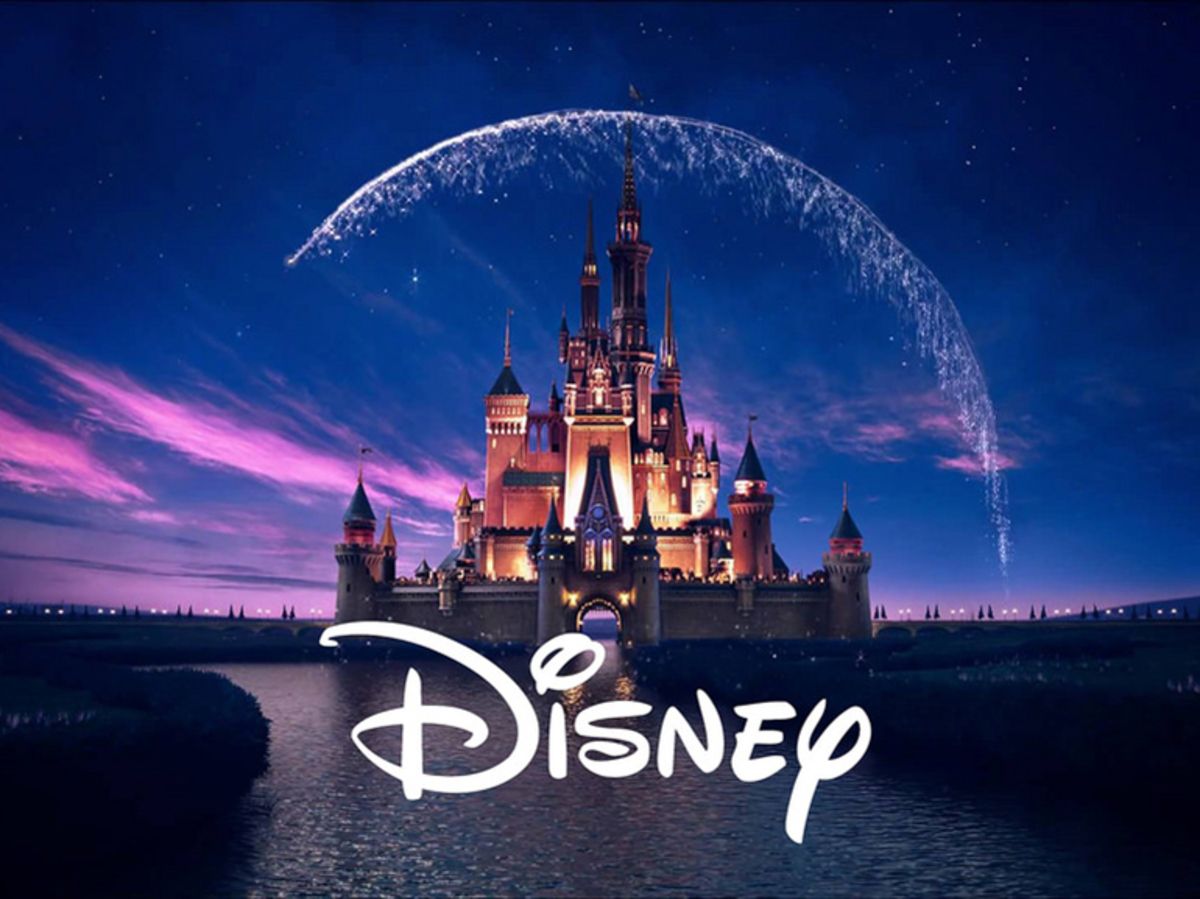 Bulletin d’inscription	Nom de l’agent : 	Tel : Mail : 	Unité : Grille promotionnelle : N°chèque et fournir une photo dudit chèque par mail : Merci de bien indiquer votre appartenance (employeur), votre statut et votre gradeAgents Inserm et CNRS : agents statutaires INSERM et CNRS, CDD INSERM et CNRS, vacataires INSERM et CNRS, Etudiants Master 2 INSERM et CNRS, Etudiants en thèse rémunérés par l’INSERM ou CNRS.	Autres (-10% sur le tarif CE) : Etudiants en thèse non rémunérés par l’Inserm, agents SU, AP-HP ou autre institut non INSERM	Places subventionnées uniquement pour l’agent et ses ayants droit (conjoint, enfants jusqu'à 21 ans), au-delà tarif collectivités seulement 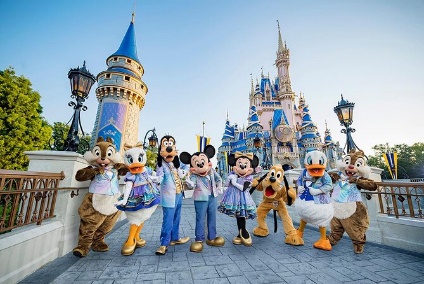 CatégorieQuantitéTarif une fois la grille promotionnelle appliquéeBillet 1 parc – 1 jourBillet 2 parcs – 1 jourRepas adulte (à partir de 12 ans)Repas enfant (3 à 11 ans)AppartenanceAppartenanceStatutStatutGradeGradeINSERMSTATUTAIREAT TR AI IE IR CRCNRSCDDMaster 2SU / AP-HPVACATAIREDoctorantEXTERIEURETUDIANTAutre